Year 6 CV Football League                                                                                                                            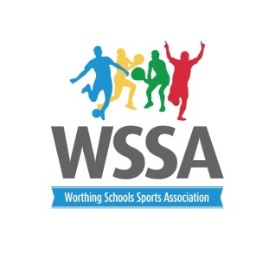  Worthing FC Woodside Road Worthing                                                           Pool A TAB Orchards B ChesswoodDurringtonBramberGoring Pool BOrchards A West Park BroadwaterHawthornsHeene Vale English Martyrs Rules Teams must consist of 7 players and a squad size of your choiceMatches will be 8 min each way 2 min at half time and 2 min between games. Matches will be centrally timed Unless otherwise informed schools will need to provide a refereeAstro boots, shin pads and football socks must be worn Rolling substitutions The offside rule will not apply. Points will be awarded as follows 5 win, 3 draw, 2 if you score over half, 1 lossDate Pitch 1Pitch 2Pitch 3 19th September 3.30pm3.50pm4.10pm4.30pm 12 v 13 3v67v89v128v119v139v103v45v62v511v127v133rd October 3.30pm3.50pm4.10pm4.30pm 1v61v37v127v108v122v63v52v34v59v1110v118v917th October 3.30pm3.50pm4.10pm4.30pm 2v44v61v21v411v131v58v108v1310 v1210v 137v117v97th November 3.30pm Finals week Winners and Runners Up from each pool to qualify 